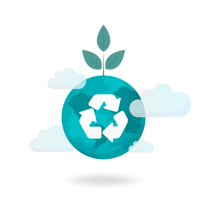                   ALERTA: No es necesario que imprimas este material, pero te aconsejo que tomes apuntes en tu croquera.INSTRUCCIONES Lee atentamente toda la guía. Sigue las instrucciones de la actividad.3.	Haz el desarrollo de la guía en un cuaderno.4.	Ten presente que los contenidos de esta guía te servirán para la evaluación que se viene en las próximas semanas.5.	Recuerda que al regresar a clases presenciales vamos a revisar y reforzar los contenidos que debes tener en tu croquera.6.  Cuando termines envía una foto para tener la evidencia de tu trabajo al siguiente correo electrónico: nicole.pino@cesantarosa.cl4.	Debes indicar en el Asunto tu nombre y curso, para saber de quién es el trabajo enviado.Tecnología en la actualidad                             _El hombre crea objetos tecnológicos para que las personas puedan hacer todo de una manera más fácil, y así mejorar la calidad de vida. Desde el inicio de los tiempos la tecnología ha estado al servicio del ser humano, siempre para satisfacer sus necesidades.La Tecnología es el resultado del conocimiento, imaginación, rigurosidad y creatividad de las personas que permiten resolver problemas y satisfacer necesidades humanas a través de la producción, distribución y uso de bienes y servicios. Cada objeto o producto que nos rodea representa una solución efectiva, resultante de un proceso de diseño y que responde a la cultura y necesidades de nuestra sociedad.Los grandes esfuerzos de enfermeras, médicos y trabajadores de salud en todo el mundo por combatir el coronavirus han demostrado que el sistema de salud a nivel mundial, no estaba preparado para afrontar una pandemia de gran magnitud. Sin embargo, en conjunto con los gobiernos de cada país encontraron un aliado estratégico; la tecnología, que con sus grandes avances se une a la batalla contra la enfermedad y poco a poco está siendo controlada.La tecnología como principal aliado contra la propagación de COVID-19, no solo involucra los insumos médicos y respiradores sin los cuales los pacientes gravemente enfermos no tendrían ninguna posibilidad para recuperarse. Pero el avance tecnológico no se detiene ahí.Frente a una situación mundial en donde hay que evitar el contacto físico entre las personas y hay que practicar el distanciamiento social, la humanidad se va visto en la necesidad de implementar opciones tecnológicas para suplir necesidades básicas y no tan básicas. Plataformas web, una herramienta de información y educación.Evitar el contacto con personas infectadas, es la principal medida de prevención. Sin embargo esto afecta al desarrollo normal de la sociedad y la economía. El uso de las plataformas en línea como videoconferencias, chats corporativos, teleconsultas y plataformas virtuales se convirtieron en una alternativa para que las actividades no se detengan del todo. Muchas empresas cerraron sus oficinas, pero el uso de la tecnología permitió que sigan desempeñando sus funciones desde casa. Los empleados trabajan a distancia utilizando tecnología informática y de video como Zoom, Skype, Google Hangouts, Meet y otras más para trabajar de forma remota. Esto no solo mantiene una parte importante de la economía durante las cuarentenas, sino que también tuvo consecuencias positivas inesperadas.La disminución del tráfico vehicular, los viajes corporativos están desapareciendo y las videoconferencias son la nueva tendencia. Reduciendo la contaminación y ahorrando tiempo y dinero a las empresas.Del mismo modo, el sistema educativo encontró alternativas en línea para dictar clases a sus alumnos y que el avance no se interrumpa. Los grupos de WhatsApp, clases virtuales en Zoom y el control trabajos y tareas por Classroom, permite a los estudiantes continuar aprendiendo.Consultas médicas virtualesPor otra parte en el sector de salud  las teleconsultas permiten ponerse en contacto con su médico de cabecera y obtener una consulta remota sin necesidad de asistir a los centros médicos u hospitales, que son lugares de riesgo durante la pandemia de coronavirus. Los médicos están conectados a estas plataformas para atender los cuadros clínicos de sus pacientes. Una alternativa que permite obtener información preliminar sobre condiciones médicas que no sólo sean del Coronavirus y evaluar si es necesario que acudan al centro de salud, evitando el contagio. E-commerce. Compras online y delivery. La llegada del COVID-19, coronavirus, a Chile sin duda ha obligado a los ciudadanos a modificar hábitos y conductas en muchos ámbitos. Evidentemente, la forma de comprar cambió. Internet es prácticamente el único canal para acceder a ciertos bienes y junto con las apps de delivery son las que lideran los canales de compra. Esta metodología de compra se conoce como e-commerce.Un informe de la Cámara de Comercio de Santiago detalló el incremento que han tenido las transacciones por Internet desde el mes de abril, lo que coincide con las restricciones de movimiento y cuarentenas aplicadas en comunas del país por el coronavirus.El número de ventas de productos en Internet aumentó un 119% en marzo de este año, lo cual estaría relacionado a las medidas de aislamientos y cuarentena por el COVID-19.

Es así, como las plataformas web que no eran utilizadas por muchos, pasaron a ser una necesidad para mantenerse en contacto en el periodo de aislamiento. Potenciar el uso de la tecnología, es una de las alternativas que favorece a la sociedad durante este periodo de control del coronavirus. Fuentes:https://blog.citytroops.com/http://www.icarito.cl/2009/https://www.cnnchile.com/https://www.fayerwayer.com/Actividad: Luego de la lectura, realiza un análisis que sirva para evaluar cómo la tecnología afecta la sociedad y el ambiente.  Para esto, responde las siguientes preguntas en un cuaderno, ya que ocuparemos esta información para las siguientes guías.¿Qué plataformas web(1) has estado ocupando en los últimos tres meses para las actividades académicas?________________________________________________________________________________¿Qué plataformas web ocupas más para comunicarte con tus amigos y familiares?________________________________________________________________________________¿Has utilizado el servicio de teleconsultas(2) para “ir al doctor virtualmente”? ¿Cómo ha sido ese proceso?________________________________________________________________________________¿Conoces a alguien que ha utilizado este recurso? ¿Qué te parece esta medida?________________________________________________________________________________¿En tu hogar se realizan compras virtuales? (a través de la página o app del supermercado, grandes tiendas, alguna marca específica, MarketPlace de Facebook, grupos de Whatsaap o Facebook? (3)________________________________________________________________________________¿Previo a la cuarentena utilizabas servicio de comida delivery? ¿Su uso ha aumentado debido a las medidas preventivas de la pandemia? ________________________________________________________________________________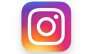 Si tienes dudas, puedes ver el material de apoyo que se sube al  Instagram                                                                                                            
                                                                                                                                                      artes.cestarosa                 y recuerda que puedes consultar enviando un mensaje privado a Instagram o un correo a 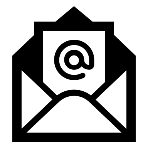                                                                                                                                                                            nicole.pino@cesantarosa.clAnexo: (consulta de conceptos)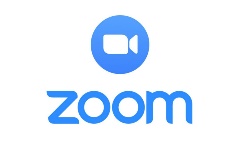 Plataforma de video y audio conferencia online que necesitan mantener reuniones sin que la distancia sea un impedimento para ello. Zoom funciona directamente desde el navegador pero también cuenta con app para iphone/ipad y app android. 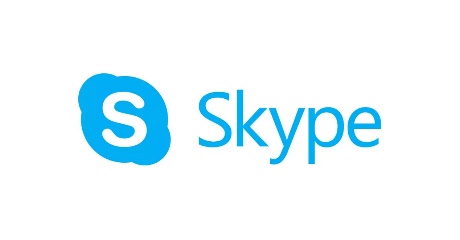 Aplicación o programa que puedes instalar en tu computador, ordenador o teléfono móvil para comunicarte con personas de cualquier parte del mundo por medio de llamadas, video conferencias y mensajería instantánea. Además, puedes compartir cualquier tipo de archivo con tus contactos. 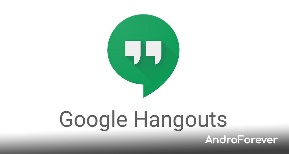 Una aplicación de mensajería instantánea, también tiene sistema de llamadas telefónicas y de videoconferencia.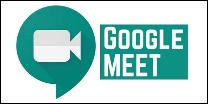 Es una alternativa con la que las empresas pueden organizar reuniones de hasta 100 participantes. Para poder utilizarla hay que tener cuenta en Gmail  con acceso a G Suite. 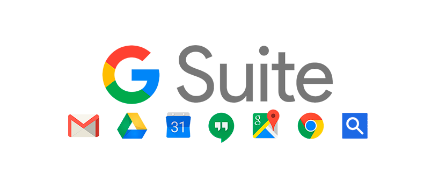 Herramientas online (100% web, no hay que instalar nada)  para mensajería y colaboración (usar y compartir documentos de procesamiento de texto, hojas de cálculo y presentaciones), acceso a vídeo guardados en web y sencillas herramientas de creación de páginas web.  Servicio de google.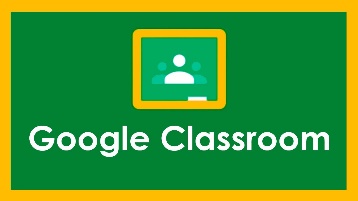 Google Classroom es un servicio web educativo gratuito desarrollado por Google.  Incluye varias funciones que permiten a los docentes la colaboración rápida y sencilla con sus alumnos desde documentos almacenados en la nube y que pueden ser editados, revisados y administrados desde que cualquier dispositivo móvil o computadora.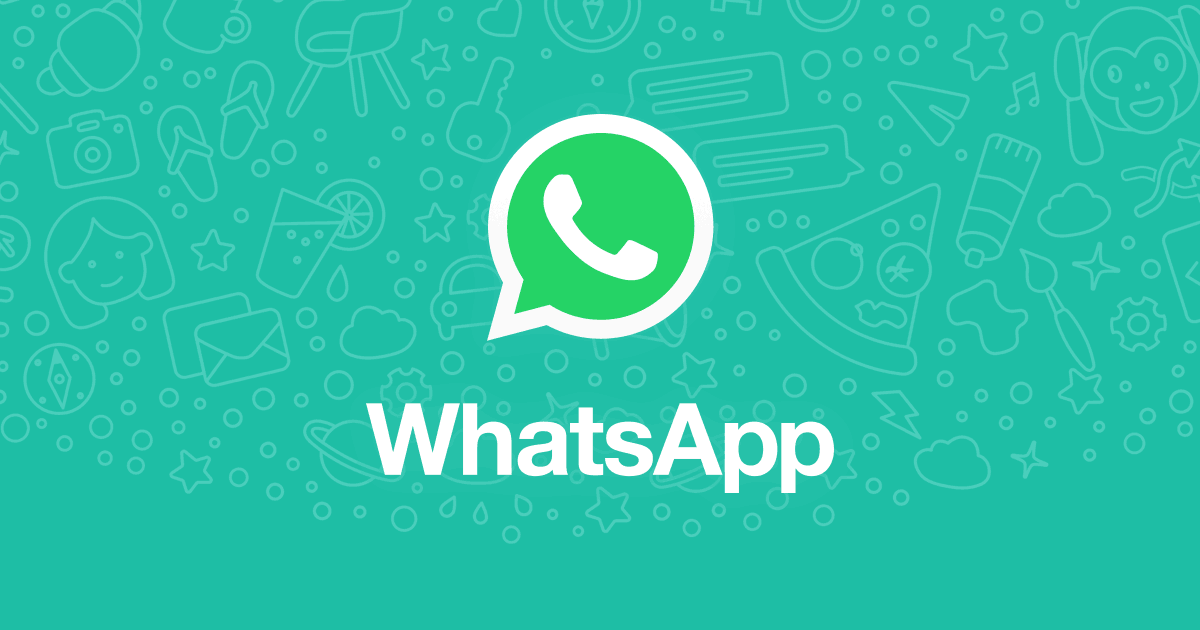 Aplicación de mensajería instantánea para Smartphone  en la que se envían y reciben mensajes mediante Internet, así como imágenes, vídeos, audios, grabaciones de audio (notas de voz), documentos, ubicaciones, contactos, gifs, así como llamadas y videollamadas con varios participantes a la vez, entre otras funcionesTELECONSULTAS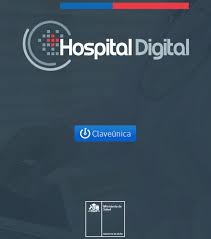 Interconsulta virtual capaz de unir a pacientes y médicos sin la necesidad de que los enfermos se trasladen para recibir una atención oportuna y eficiente. E-COMMERCEUn sistema de compra y venta de productos y servicios que utiliza Internet como medio principal de intercambio.DELIVERY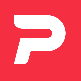 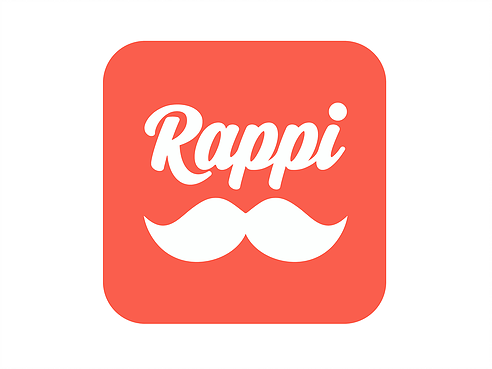 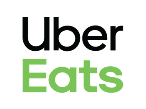 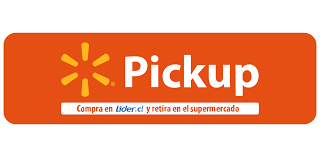 La palabra en inglés significa reparto o entrega. Es una actividad que tiene por finalidad colocar bienes, servicios directamente en el lugar de consumo o uso (al cliente final).DELIVERYHay muchas tiendas online que cuentan con una aplicación para dispositivos móviles, que  permite realizar pedidos a domicilio a diferentes restaurantes, supermercados, farmacias, botillerías, mascotas y tiendas. Las más usadas en Chile son Pedidos Ya, Rappi, Uber Eats. DELIVERYSupermercados como Lider, Tottus o Jumbo, o grandes tiendas como Paris, La Polar o Falabella disponen de opciones de compra online para despacho a domicilio o entrega rápida en el lugar (Lider tiene servicio pickup para retirar desde el estacionamiento).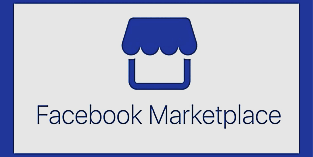 Facebook ofrece la posibilidad de que diferentes tiendas o personas particulares puedan anunciar sus productos, ofreciendo de esa forma una especie de vitrina virtual. GRUPOS DE WHATSAPP 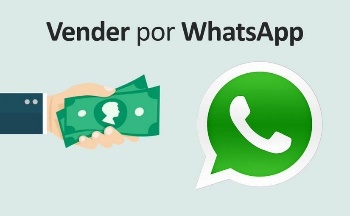 Comunidades o grupos de amigos se organizan para promover sus productos mediante los grupos de WhatsApp, acordando entre comprador y vendedor la forma de pago y entrega.